Праздник к дню Защитника Отечества


Под музыку «Бравые солдаты» дети входят в зал. Первыми входят девочки, они приветствуют мальчиков.

Ведущий:

Дорогие ребята! Вот опять мы собрались все вместе в этом зале. Настроение у нас радостное и приподнятое, ведь сегодня мы отмечаем праздник – День Защитника Отечества. Вся Россия в эти дни поздравляет ваших пап и дедушек, а мы поздравляем наших мальчиков. Все дарят им цветы, читают в их честь стихи и поют песни.

Пусть же в этот день как можно больше радости будет в нашем зале.



Ребёнок:



Всех защитников страны

Поздравляем нынче мы.

Этот танец, без сомненья,

Всем поднимет настроенье!



Упражнение с флажками:



Танец с флажками, потом все садятся на стульчики.



Ведущий:



Вслушайтесь только в эти гордые слова – «Защитник Отечества»! Защитники нашего Отечества – России – это наши солдаты, офицеры, лётчики и моряки, которые готовы в любую минуту встать на защиту нас с вами. Наши мальчики очень хотят стать похожими на них: сильными, мужественными и благородными.



Ребёнок:



За то, что солнце светит нам,

За то, что нет войны,

Спасибо тем, кто бережёт

Покой родной страны.



Песня «Когда я вырасту большим».



Ведущий:



Наши мальчики ещё в детском саду. но пройдут годы, и каждый из них выберет любую военную специальность: станет лётчиком, моряком, пехотинцем, танкистом… Армия научит их быть выносливыми и смелыми.



Ребёнок:



Для солдата тренировка

Начинается с утра.

Конкурс для весёлых, ловких!

Собирайся детвора!



Ведущий:



Сейчас мы проведём соревнование и посмотрим, какие ловкие, отважные, смелые наши ребята.

Давайте поиграем. Разделимся на 2 команды: мальчиков и девочек.



1 соревнование:



День у солдата начинается с подъёма. Они быстро встают, быстро одеваются. Давайте и мы попробуем одеться быстро.



2 соревнование:



А теперь зарядка. Но не простая, а на проверку силы. Перетягивание каната!



3 соревнование:



Занятия по физической подготовке закончены. Начинаются занятия по строевой подготовке.

- Отряд, становись! Шагом марш. Песню запевай!



Песня «Бравые солдаты»



Ведущий:



Молодцы ребята. А теперь давайте присядем. У нас на очереди конкурс загадок.



Смело в небе проплывает, обгоняя птиц полёт.

Человек им управляет. Что же это… (Самолёт)



Тучек нет на горизонте, но раскрылся в небе зонтик.

Через несколько минут опустился (парашют).



Грянул гром, весёлый гром. Засверкало всё кругом.

Рвутся в небо неустанно разноцветные фонтаны.

Брызги света всюду льют. Это праздничный… (Салют)



Без разгона ввысь взлетает, стрекозу напоминает,

Отправляется в полёт наш российский… (вертолёт)



Ведущий:



Молодцы ребята! Всё вы умеете: и быстро одеться, и канат перетягивать, и маршировать, и загадки отгадывать. А вот интересно – умеете ли вы быстро бегать? Давайте проведём эстафету «Кто быстрее доставит конверт командиру». Командир – девочка. Чей командир соберёт больше конвертов, та команда и победила.



Эстафета. Подводятся итоги. Вручаются звёзды-награды.



Ведущий:



Вот такие ловкие, смелые и умелые наши ребята. А ещё они прекрасно умеют рассказывать стихи и петь песни.



Стихи:



Мой папа

Мой папа красивый

И сильный, как слон.

Он самый любимый,

И ласковый он.

Я жду с нетерпением

Папу с работы.

Всегда он с собою

Приносит мне что-то.

Мой папа находчивый,

Умный и смелый.

Ему по плечу

Даже сложное дело.

Ещё он - шалун,

Озорник и проказник.

С ним каждый мой день

Превращается в праздник.

Мой папа весёлый,

Но строгий и честный.

С ним книжки читать

И играть интересно.

И скучно без папы

На санках кататься.

Никто не умеет

Так громко смеяться.

Мой папа – волшебник,

Он самый хороший.

Он вмиг превращается

В то, что попросишь.

Он может стать клоуном,

Тигром, жирафом.

Но лучше всего

Он умеет быть папой.

Его обниму я

И тихо шепну:

- Мой папочка, я тебя

Крепко люблю!

Ты самый заботливый,

Самый родной,

Ты добрый, ты лучший

И ты только мой!



Мальчишки
Это все, конечно, враки,
Что мальчишки любят драки,
Хулиганы, забияки,
Непослушными растут...
Даже взрослым строят рожи...
Надо с ними быть построже?
Все спускать - они, похоже,
До инфаркта доведут?!
Но, представьте, что мальчишки
В драке - только понаслышке,
Набивать не будут шишки
Просто так и без причин!
Не пройдут свои дороги,
Перекаты и пороги…
Ведь тогда из них в итоге
Не получится мужчин!

Про меня
У меня пока игрушки:
Танки, пистолеты, пушки,
Оловянные солдаты,
Бронепоезд, автоматы.
А когда настанет срок,
Чтоб служить спокойно мог,
Я с ребятами в игре
Тренируюсь во дворе.
Мы играем там в "Зарницу" -
Прочертили мы границу,
На посту я! Стерегу!
Раз доверили - смогу!
А родители в окне
Смотрят вслед с тревогой мне.
Не волнуйтесь вы за сына,
Я же - будущий мужчина!

23 февраля
Сегодня - праздник всех отцов,
Всех сыновей, всех, кто готов
Свой дом и маму защитить,
Всех нас от бед отгородить.
Папа.
Может он в футбол играть, 
Может книжку мне читать, 
Может суп мне разогреть,
Может мультик посмотреть,
Может поиграть он в шашки,
Может даже вымыть чашки,
Может рисовать машинки,
Может собирать картинки,
Может прокатить меня
Вместо быстрого коня.
Может рыбу он ловить,
Кран на кухне починить.
Для меня всегда герой –
copyright - http://sc-pr.ru
Самый лучший ПАПА мой!

Моряки



Море начинается

С маленькой реки.

Разве все мы мальчики? –

Все мы моряки!

Мы проходим строем,

Все вокруг на нас глядят,

Выправка матросская

У ребят.

Якоря на ленточках

Вьются за спиной,

Мы вернемся вечером,

Ждите нас домой.

Спите, бескозырки,

Рядом с нами до утра,

А с рассветом в плаванье

Нам пора.



Ведущий:



Для дорогих гостей: пап, дедушек, мам, бабушек мы исполним песню, которую очень любим - «Капитан».

Песня «Капитан»



За то, что солнце светит нам,

За то, что нет войны,

Спасибо тем, кто бережёт

Покой родной страны.



Всех защитников страны

Поздравляем нынче мы.

Все солдаты берегут

Землю, небо, мир и труд.

Для того, чтобы все дети

Жили счастливо на свете.Конспект физкультурного праздника "Аты-баты, мы солдаты!" (Посвящен Дню защитника Отечества, для детей старшего дошкольного возраста и родителей)Цель: Зарядить детей положительными эмоциями.Предварительная работа:Беседа с детьми на тему "Кто такие защитники Отечества?"Разучивание стихотворений.Выставка рисунков "Наши папы - настоящие солдаты!"Оборудование:2 мольберта;зрительные ориентиры (конусы);2 "буденовки";2 баскетбольного мяча;2 баскетбольных корзины;2 туннеля;2 изображения боевой техники (точками);4 обруча;"снежки" по количеству детей;кеглей;2 картошки;ложки;разрезные картинки.Ход праздника:Ведущий: Сегодня мы собрались, чтобы поздравить всех мужчин с Днем защитника Отечества. Наверное, защитники Отечества есть в каждой семье -это и дедушки, и старшие братья, и, конечно же, ваши любимые папы. Пожелаем им здоровья, любви, успехов во всех делах и гордости за своих детей, которые их очень любят!Дети читают стихи:1-й ребенок:Посмотрите, в нашем зале Гости славные сидят Сразу столько пап видали.В феврале мы год назад.2-й        ребенок:Здесь есть плотники, монтеры,Инженеры, лекари,Есть отличные шоферы,Летчики и пекари.3-й        ребенок:Я скажу вам без прикрас:Дома папа высший класс.Всю неделю с нетерпеньем Жду субботы, воскресенья.4-й        ребенок:Только с папой, а не с мамой В эти дни мы мастерим,Все футбольные программы В перерывах поглядим.Ведущая: Наши мальчики скоро вырастут и пойдут служить в армию. Давайте представим себе, что мы оказались в армии. Вы знаете, что в армии есть различные рода войск.Кто служит на танке? (Танкист)Кто служит на границе? (Пограничник)Кто летает на вертолете? (Вертолетчик)Кто такой ракетчик? (Кто, служит в ракетных войсках)Как называется человек, прыгающий с парашютом? (Парашютист)Как называется солдат, у которых нет военной техники? (Пехотинец)Молодцы! А сейчас мы с вами разделимся на команды - команду ракетчиков и команду пограничников - и посмотрим, какие из вас получатся солдаты, и сможете ли вы служить в армии. В наших соревнованиях примут участие и мальчики, и девочки, чтобы и девочкам было понятно, как тяжело приходится на военной службе. Наше жюри раздаст командам секретные задания и будет зорко следить, как вы их выполняете. А в чем секрет, мы узнаем тогда, когда все задания будут выполнены.Представитель жюри: У нас есть разрезные картинки. За выполненное задание вы получаете кусочек картинки, а в конце праздника, собрав все кусочки, узнаете, что изображено на ваших картинках.Ведущий: В нашей части объявляется боевая тревога. Солдатам нужно быстро надеть каску.1-я        эстафета "БОЕВАЯ ТРЕВОГА" (бег с касками на голове).Ведущий: А теперь, мы перейдем к боевым учениям: проверим, умеют ли наши будущие солдаты попадать в цель.2-я        эстафета "ПОПАДИ В ЦЕЛЬ" (попасть мячом в баскетбольную корзину).Ведущий: Железная рыба ныряет до дна,Родные моря охраняет она.3-я        эстафета: "ПОДВОДНАЯ ЛОДКА" (туннель).Ведущий: Конечно, в армии солдаты не только воюют и тренируются, они еще и отдыхают. Давайте и мы передохнем.Конкурс для родителей и детей. Нужно определить, какой вид боевой техники изображен на листе бумаги. Соединив точки с цифрами по порядку и определить, что изображено на бумаге.Ведущий: Нам нужно по извилистой дорожке пробежать и принести "снежок". А мы посмотрим, кто самый ловкий, обегая, не уронит ни одну кеглю и кто самый быстрый и внимательный солдат.4-я        эстафета "ПО ИЗВИЛИСТОЙ ДОРОЖКЕ" (на линии финиша находится обруч, в котором лежат "снежки". По сигналу ведущего первый игрок начинает движение: обегает каждую кеглю, добегает до обруча, берет "снежок", возвращается в свою команду, кладет "снежок" в обруч.)Ведущий: Знаете, скажу вам по секрету, иногда случается, что солдаты нарушают дисциплину, и тогда их посылают на кухню чистить картошку.5-я        эстафета "КАРТОШКА" (нужно перенести картошку в ложке).Ведущий: Мы проверили, что наши солдаты умеют точно попадать в цель. А сейчас проверим, умеют ли они точно выполнять указанные действия. Необходимо проползти и передать пакет с документами командиру.6-я  эстафета "ПЕРЕДАТЬ ПАКЕТ КОМАНДИРУ" (для детей).Ведущий: А сейчас давайте посмотрим, сможете ли вы собрать картинки из тех кусочков, которые вы получили. И узнаем, что на них изображено.(Каждая команда собирает свои картинки, на которых изображена военная техника.)Ведущий: Молодцы, ребята, вы замечательно справились со всеми заданиями, показали, что вы сильные, ловкие, умелые, что сможете служить в армии и станете достойными защитниками нашей Родины, которую будите беречь и любить.Я хочу, чтоб все смеялись.Чтоб мечты всегда сбывались.Чтоб детям снились радостные сны,Чтоб утро добрым было,Чтобы мама не грустила,Чтобы не было войны!Стихи к 23 февраля (стихи для папы)07.10.2008 Количество просмотров: 92Сценарий праздника к 23 февраля в старшей группе «Зов Джунглей» 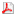 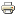 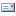 Деление мальчиков на команды «Хищников» (крокодил, лев, леопард, тигр) и «Травоядных» (зебра, бегемот, верблюд, слон). Приветствие команд, объявление жюри, подведение итогов (кости и бананы).1. «Принеси погоны» (спичечные коробки на плечах).2. «Кто дальше прыгнет?» (дети прыгают по очереди: сначала один, затем второй прыгает с того места, где остановился первый и т.д.).Музыкальная пауза «Песенка про папу».3. «Бой петухов» (на одной ноге, руки за спиной, постараться сбить товарища).4. «Кто больше назовет мужских профессий».Музыкальная пауза «Песенка для папы».5. «По болотным кочкам» (дети прыгают с газеты на газету).6. «Сорви шапку» (одеваются шапки, необходимо снять шапку у товарища и не отдать свою).Музыкальная пауза «Буденовец».7. Бой подушками.8. Финальная эстафета «Гонки на лыжах».Песня «Шел отряд по берегу».Подведение итогов, вручение медалей. Марширование под песню «Бравые солдаты».23 февраля
И. Грошева Февраль, февраль, зима и солнце!
И первых птичек переклик!
Сегодня выглянул в оконце:
Застыл, к стеклу лицом приник.
Мои друзья — вчера мальчишки -
Сегодня выросли и вдруг
Все как один, забросив книжки,
За руки взялись, встали в круг
И обещали мамам, сестрам
Границы радости беречь,
Беречь наш мир — и птиц, и солнце,
Меня в окошке уберечь! Папины профессии
А.Доброта Дрожит мостовая и воет мотор –
Это к нам едет папа-шофёр.
По синему небу летит самолёт.
Им управляет папа-пилот
Дружно шагает с военными в ряд
В серой шинели папа-солдат.
Кто в многоборье у нас рекордсмен?
Мы отвечаем: «Папа-спортсмен!»
Уголь рубить не устал в недрах гор
Чёрный от сажи папа-шахтёр.
Плавится сталь, из котла валит пар –
Папа - рабочий, он - сталевар.
Вылечит тысячи сломанных рук
В детской больнице папа-хирург.
Кран установит, прочистит засор
Папа-сантехник, или монтёр.
Кто выступает на сцене на бис?
Это известный папа-артист.
«В мире ненужной профессии нет!» -
Учит нас с детства папа-поэт. Будущим защитникам
И. Грошева Сегодняшний день
Постарайся запомнить
И в сердце его сохрани.
Ты сильный, ты смелый,
И враг вероломный
Боится к тебе подойти.
И есть еще в жизни
Большие дела,
Куда тебя честь
За собой не звала,
Ты смело ступай,
Наготове копье!
Борись за любимых,
За счастье свое! Самый лучший
О. Чусовитина Может он в футбол играть, Может книжку мне читать,
Может суп мне разогреть,
Может мультик посмотреть,
Может поиграть он в шашки,
Может даже вымыть чашки,
Может рисовать машинки,
Может собирать картинки,
Может прокатить меня
Вместо быстрого коня.
Может рыбу он ловить,
Кран на кухне починить.
Для меня всегда герой –
Самый лучший Папа мой! Праздник всех отцов
И. Грошева Сегодня с самого утра,
Торжественно и тихо,
Оделась младшая сестра
И прошмыгнула лихо
На кухню к маме поскорей,
Там что-то зашумело -
Мы с папой тоже побыстрей
Умылись — и за дело:
Я форму школьную одел,
В костюм оделся папа.
Все как всегда, но все же нет -
Отец медаль достал из шкафа.
На кухне нас пирог заждался,
И вот тогда я догадался!
Сегодня — праздник всех отцов,
Всех сыновей, всех, кто готов
Свой дом и маму защитить,
Всех нас от бед отгородить.
Я не завидую отцу —
Ведь я, как он, и я спасу
Отчизну, если будет надо,
Ну а пока бы мармелада
От пирога отковырнуть…
И снова в школу, снова в путь,
Где мне подскажут, может быть,
Как папу с мамой защитить! Мой папа
Л. Разумова Мой папа красивый
И сильный, как слон.
Любимый, внимательный, ласковый он.
Я жду с нетерпением
Папу с работы.
Всегда мне в портфеле
Приносит он что-то.
Мой папа находчивый,
Умный и смелый.
Ему по плечу даже сложное дело.
Ещё он — шалун,
Озорник и проказник.
С ним каждый мой день
Превращается в праздник.
Мой папа весёлый,
Но строгий и честный.
С ним книжки читать
И играть интересно.
И скучно без папы
На санках кататься.
Никто не умеет
Так громко смеяться.
Мой папа – волшебник,
Он самый хороший.
Он вмиг превращается
В то, что попросишь.
Он может стать клоуном,
Тигром, жирафом.
Но лучше всего
Он умеет быть папой.
Его обниму я
И тихо шепну:— Мой папочка, я тебя
Крепко люблю!
Ты самый заботливый,
Самый родной,
Ты добрый, ты лучший
И ты только мой! Про дедушку
Е. Дюк Дедушка очень у нас деловой:
Ходит по дому, забыл про покой.
Бабушке он помогает весь день,
Делать ему это вовсе не лень.
То постоянно очки он теряет,
То разобьет что-то он, то сломает,
Вечно спешит, а устанет от дел,
Сядет с газетой — уже захрапел. Сегодня Федя не проказник
И. Грошева Проснулся Федор утром рано
И чуть не шлепнулся с дивана:
Вчера разбросанные танки,
Машинки, кони и тачанки
Построились. И в ряд стоят
Торжественно, как на парад!
«Вот это да!» — подумал он, -
«Быть может, это снится сон?»
Но в комнату заходит мама
И, улыбаясь, говорит:
«Вставай, защитник, умывайся,
На кухне чай уже кипит».
И вспомнил Федор, это — праздник
И он сегодня — главный в нем.
Сегодня Федя — не проказник,
Он маму слушает во всем,
Сестренку во дворе спасает…
А мама про себя мечтает:
Пускай так каждый день бывает! Сын лётчика
Леонид Куликов Хороша стальная птица!
Два мотора рвутся ввысь.
— Папа, можно мне садиться?
Папа смотрит: — Ну, садись.
Вся земля, как на ладони,
Скоро будем в облаках.
Я лечу в комбинезоне,
В чёрном шлеме и очках.
Я теперь пилот бывалый -
Пусть кто хочет поглядит.
— Папа, можно мне к штурвалу?
— Можно! — папа говорит.
Я недрогнувшей рукою
Поскорей тянусь к рулю.
Все рекорды перекрою,
Всех на свете удивлю!
Самолёт вперёд рванулся,
Пробивая облака…
Очень жаль, что я проснулся
Из-за этого рывка.
За окном синеют тучи,
Кот мурлычет у дверей.
В самолёте было лучше.
Подрасти бы мне скорей!
И тогда мы с папой двое
Как взовьёмся, как взлетим
В двух ракетах над землёю:
Он вперёд, а я за ним! Папе
И. Бабушкин У меня уехал папа
далеко.
Мне без папы, если честно,
нелегко.
Папа, если хочет,
может песню спеть,
Если холодно,
теплом своим согреть.
Папа может
сказку прочитать,
Мне без папы
трудно засыпать.
Поднимусь, и тихо
встану у дверей,
Милый папа,
возвращайся поскорей. Папа
Т. Прокофьева У папы работа!
У папы забота!
И некогда с нами
ему поиграть.
А мы его любим!
А мы его ждём!
Но если наш папа
берёт выходной,
Как здорово с ним,
Он такой заводной!Будущий мужчина
В. Косовицкий У меня пока игрушки:
Танки, пистолеты, пушки,
Оловянные солдаты,
Бронепоезд, автоматы.
А когда настанет срок,
Чтоб служить спокойно мог,
Я с ребятами в игре
Тренируюсь во дворе.
Мы играем там в "Зарницу" -
Прочертили мне границу,
На посту я! Стерегу!
Раз доверили - смогу!
А родители в окне
Смотрят вслед с тревогой мне.
Не волнуйтесь вы за сына,
Я же - будущий мужчина!